How to Claim an Employee on the TBS Applications PortalLog in to the TBS Applications Portal (TAP).Select the application myEmployees on the top right.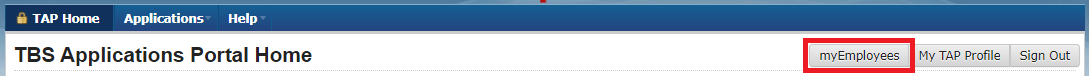 Select the tab My employees.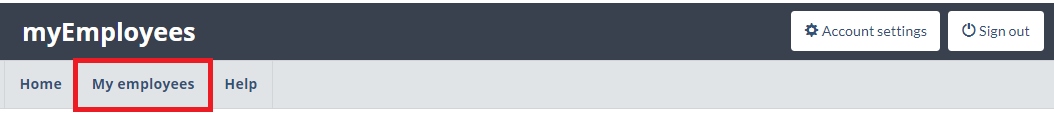 Click on the button Add employee on the right of your employees’ list.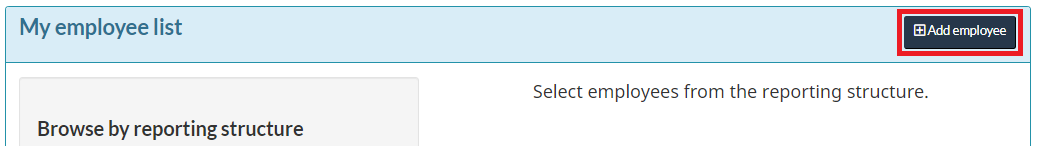 Search for the employee using their surname within your organization on the TAP.If your employee is associated to another organization than yours on the TAP, select the option All departments and search the employee with their PRI/HRMIS and surname.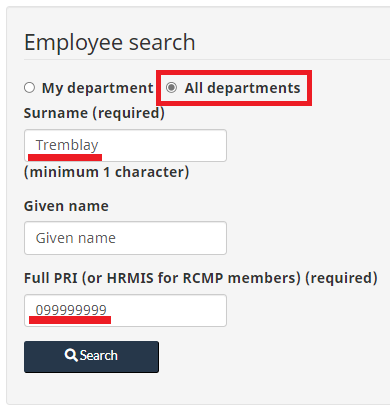 Click on the button Claim employee to send a claim request to the employee. The application will send an automatically generated email to the employee.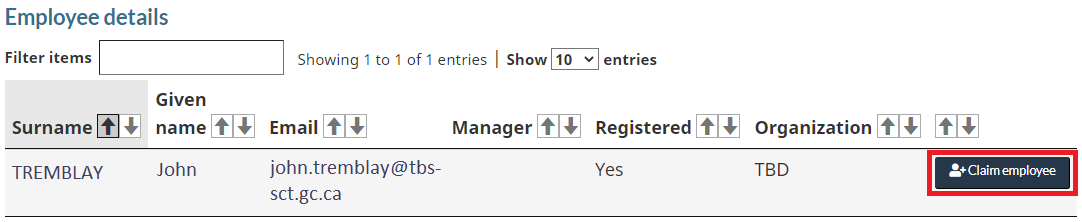 If the mention No is displayed under the column Registered, please inform the employee that they must register to the TAP before you can send them a claim request.If the employee’s email address is inaccurate, please inform the employee that they are responsible to maintain their TAP profile.If the employee is still claimed by another manager, refer to the instructions.Once you have confirmed to send a claim request, you will need to wait for the employee to accept or refuse your claim request.